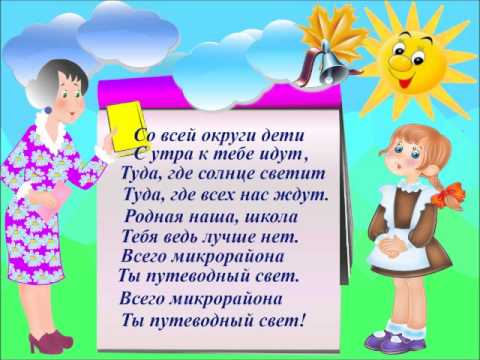 ГИМНМБОУ СОШ № 38